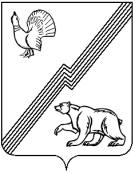 АДМИНИСТРАЦИЯ ГОРОДА ЮГОРСКАХанты-Мансийского автономного округа – Югры ПОСТАНОВЛЕНИЕот  03 мая 2018 года  									         №  1235О внесении изменений  в постановление администрации города Югорска от 31.10.2013 № 3291«О муниципальной программе города Югорска«Энергосбережение и повышение энергетическойэффективности города Югорска на 2014-2020 годы»В соответствии с постановлением администрации города Югорска от 07.10.2013 № 2906 «О муниципальных и ведомственных целевых программах города Югорска»:1. Внести в приложение к постановлению администрации города Югорска от 31.10.2013 № 3291 «О муниципальной программе города Югорска «Энергосбережение и повышение энергетической эффективности города Югорска на 2014-2020 годы» (с изменениями                           от 14.04.2014 № 1514, от 18.11.2014 № 6243, от 25.11.2014 № 6390, от 22.12.2014 № 7222,                  от 26.01.2015 №258, от 01.12.2015 № 3480, от 21.12.2015 № 3698, от 23.11.2016 № 2897, 25.12.2017 № 3295, 25.12.2017 № 3297) следующие изменения: 1.1. В разделе 3 слова «Задача 3 «Развитие энергосбережения и повышение энергоэффективности в системах коммунальной инфраструктуры» предполагает реализацию предприятиями, осуществляющими производство и транспортировку тепловой и электрической энергии и воды, водоотведения  мероприятия «Внедрение энергосберегающих мероприятий                 в системах тепло-, водо-, электроснабжения», которое в себя включает:- выявление бесхозяйных объектов недвижимого имущества, используемых для передачи электрической и тепловой энергии, воды, для  организации постановки                                  в установленном порядке таких объектов на учет в качестве бесхозяйных объектов недвижимого имущества и признанию права муниципальной собственности на такие бесхозяйные объекты недвижимого имущества;- организацию порядка управления (эксплуатации) бесхозяйными объектами недвижимого имущества, используемыми для передачи электрической и тепловой энергии, воды, с момента выявления таких объектов;- проведение предприятиями повторных обязательных энергетических обследований предприятий, осуществляющих производство, передачу и распределение энергетических ресурсов;- реконструкцию предприятиями сетей тепло-водоснабжения;- модернизацию предприятиями котельных города, в том числе установка новых  блочно-модульных взамен старых;- актуализацию схемы теплоснабжения города;- разработку схем теплоснабжения, водоснабжения и водоотведения города;- актуализацию схем водоснабжения и водоотведения города;- реконструкцию предприятиями системы электроснабжения;- модернизацию уличного освещения с применением энергосберегающих технологий.» заменить словами «Задача 3 «Развитие энергосбережения и повышение энергоэффективности              в системах коммунальной инфраструктуры» предполагает реализацию мероприятия «Внедрение энергосберегающих мероприятий в системах тепло-, водо-, электроснабжения                и водоотведения», которое в себя включает:- выявление бесхозяйных объектов недвижимого имущества, используемых для передачи электрической и тепловой энергии, воды, по организации постановки                                     в установленном порядке таких объектов на учет в качестве бесхозяйных объектов недвижимого имущества и признанию права муниципальной собственности на такие бесхозяйные объекты недвижимого имущества;- организацию порядка управления (эксплуатации) бесхозяйными объектами недвижимого имущества, используемыми для передачи электрической и тепловой энергии, воды, с момента выявления таких объектов;- проведение предприятиями повторных обязательных энергетических обследований предприятий, осуществляющих производство, передачу и распределение энергетических ресурсов;- разработку схем теплоснабжения, водоснабжения и водоотведения города;- реконструкцию предприятиями системы электроснабжения;- модернизацию уличного освещения с применением энергосберегающих технологий;- техническое обследование систем теплоснабжения, водоснабжения и водоотведения;- актуализацию схем теплоснабжения, водоснабжения, водоотведения, программы комплексного развития систем коммунальной инфраструктуры;- модернизацию объектов теплоснабжения, водоснабжения и водоотведения;- подготовку конкурсной документации для проведения конкурса на право заключения концессионного соглашения, в том числе разработку финансово-экономической модели заключения концессионного соглашения.»1.2. В таблице 4 наименование мероприятия 0.3.1 после слова «электроснабжения» дополнить словами «и водоотведения».2. Опубликовать постановление в официальном печатном издании города Югорска                  и разместить на официальном сайте органов местного самоуправления города Югорска.3. Настоящее постановление вступает в силу после его официального опубликования.4. Контроль за выполнением постановления возложить на заместителя главы                  города – директора департамента жилищно - коммунального и строительного комплекса администрации города Югорска В.К. Бандурина.Глава города Югорска                                                                                                    Р.З. Салахов